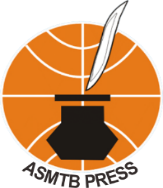 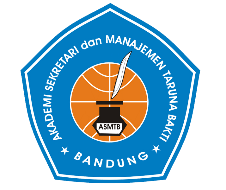 Nama Lengkap* 	:    (tidak disingkat,  beserta gelar)Jenis Kelamin *		:    L/PAfiliasi* 		:    E-mail Lembaga * 	:    Orcid id		:    Scopus Id 		:    No. Telp / HP		:                      Judul Artikel *		:Alamat Surat		: Biografi Akademik	: CV terlampir		:………………………………………………………………………………………………………………………………………………………………………………………………………………………………………………………………………………………………………………………Bandung, __ _________ ____                                iPenulis                   . * Data harus terisi i Nama penulis ditulis lengkap dan kemudian ditandatangani1Dokumen ini harus diunggah ke bagian pengiriman bersama dengan artikel penelitianBidang Kompetensi / Minat Kei1muan: (check list "√")Bidang Kompetensi / Minat Kei1muan: (check list "√")[  ] Sekretari Administrasi Perkantoran;[  ] Akuntansi;[  ] Human Resources;[  ] Strategi Organisasi;[  ] Marketing Mix;[  ] Sustainable Development;[  ] Manajemen Resiko;[  ] Ekonomi Intemasional;[  ] Manajemen Produksi;[  ] Manajemen Bisnis;[  ] Kewirausahaan dan Inovasi;[  ] lntemasional Bisnis Asia-Pasifik;[  ] Koperasi  & UKM[  ] Inkubator Bisnis;[  ] Ekonomi  Kreatif;[  ] Pengembangan Ekowisata;[  ] Keuangan Regional dan Sektor Basis;[  ] Metodologi Penelitian Bisnis / Sosial;[  ] Lainnya: